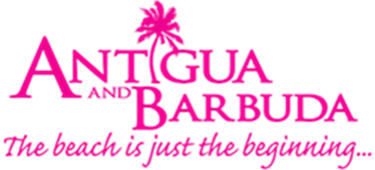 FOR IMMEDIATE RELEASE: ANTIGUA AND BARBUDA RECOGNIZED 	WITHCONDÉ NAST TRAVELER’S 2022 READERS’ CHOICE AWARD“#9 TOP ISLAND IN CARIBBEAN & ATLANTIC”The RCA’s celebrate the world’s top hotels, resorts, cities, countries, islands, spas, trains, airlines, airports, cruises, and more.ST. JOHN’S, ANTIGUA (October 6 , 2022 )– Condé Nast Traveler  announced the results of its annual Readers’ Choice Awards with Antigua and Barbuda  recognized as the #9 Top Island in the Caribbean and Atlantic.More than 240,000 Condé Nast Traveler readers submitted responses rating their travel experiences across the globe to provide a full snapshot of the top places they enjoyed this year and can’t wait to return to next. The Readers’ Choice Awards are the longest-running and most prestigious recognition of excellence in the travel industry and the full list of winners can be found here.“It's always an honour to receive recognition from such a reputable entity, it is the direct result of the efforts of our teams and our various stakeholders that ensures Antigua and Barbuda remains on the path to becoming the number one destination in the Caribbean.” said CEO of the Antigua and Barbuda Tourism Authority Colin C. James.The 2022 Readers' Choice Awards are published on Condé Nast Traveler's website at cntraveler.com/rca and celebrated in the November issue.For press inquiries, please contact: awards@condenasttraveler.com###ABOUT THE ANTIGUA AND BARBUDA TOURISM AUTHORITY  The Antigua & Barbuda Tourism Authority is a statutory body dedicated to realizing the tourism potential of Antigua & Barbuda by promoting the twin island state as a unique, quality tourist destination with the overall objective of increasing visitor arrivals thereby providing sustainable economic growth. The Antigua and Barbuda Tourism Authority is headquartered in St. John’s Antigua, where regional marketing is directed.  The Authority has three offices overseas in the United Kingdom, United States and Canada. ABOUT ANTIGUA AND BARBUDA Antigua (pronounced An-tee'ga) and Barbuda (Bar-byew’da) is located in the heart of the Caribbean Sea. The twin-island paradise offers visitors two uniquely distinct experiences, ideal temperatures year-round, a rich history, vibrant culture, exhilarating excursions, award-winning resorts, mouth-watering cuisine and 365 stunning pink and white-sand beaches - one for every day of the year. The largest of the English-speaking Leeward Islands, Antigua comprises 108-square miles with rich history and spectacular topography that provides a variety of popular sightseeing opportunities. Nelson’s Dockyard, the only remaining example of a Georgian fort a listed UNESCO World Heritage site, is perhaps the most renowned landmark. Antigua’s tourism events calendar includes the prestigious Antigua Sailing Week, Antigua Classic Yacht Regatta, and the annual Antigua Carnival; known as the Caribbean’s Greatest Summer Festival. Barbuda, Antigua’s smaller sister island, is the ultimate celebrity hideaway. The island lies 27 miles north-east of Antigua and is just a 15-minute plane ride away. Barbuda is known for its untouched 11-mile stretch of pink sand beach and as the home of the largest Frigate Bird Sanctuary in the Western Hemisphere.  Find information on Antigua & Barbuda at: www.visitantiguabarbuda.com or follow us on Twitter: http://twitter.com/antiguabarbuda   Facebook: www.facebook.com/antiguabarbuda; Instagram: www.instagram.com/AntiguaandBarbuda For Antigua and Barbuda media enquiries, please contact: Maria Blackman Marketing Communications ManagerAntigua and Barbuda Tourism Authority  T: 1 (268) 562 7600/464-7601E: maria.blackman@visitaandb.com  Kayla ChristianTourism Marketing OfficerAntigua and Barbuda Tourism AuthorityT: 1 (268) 562 7600/725-2223E: kayla.christian@visitaandb.comAntigua and Barbuda Images: aandbtourism.fotoseeker.com  